USA METROPOLITAN REGIONS BY GDP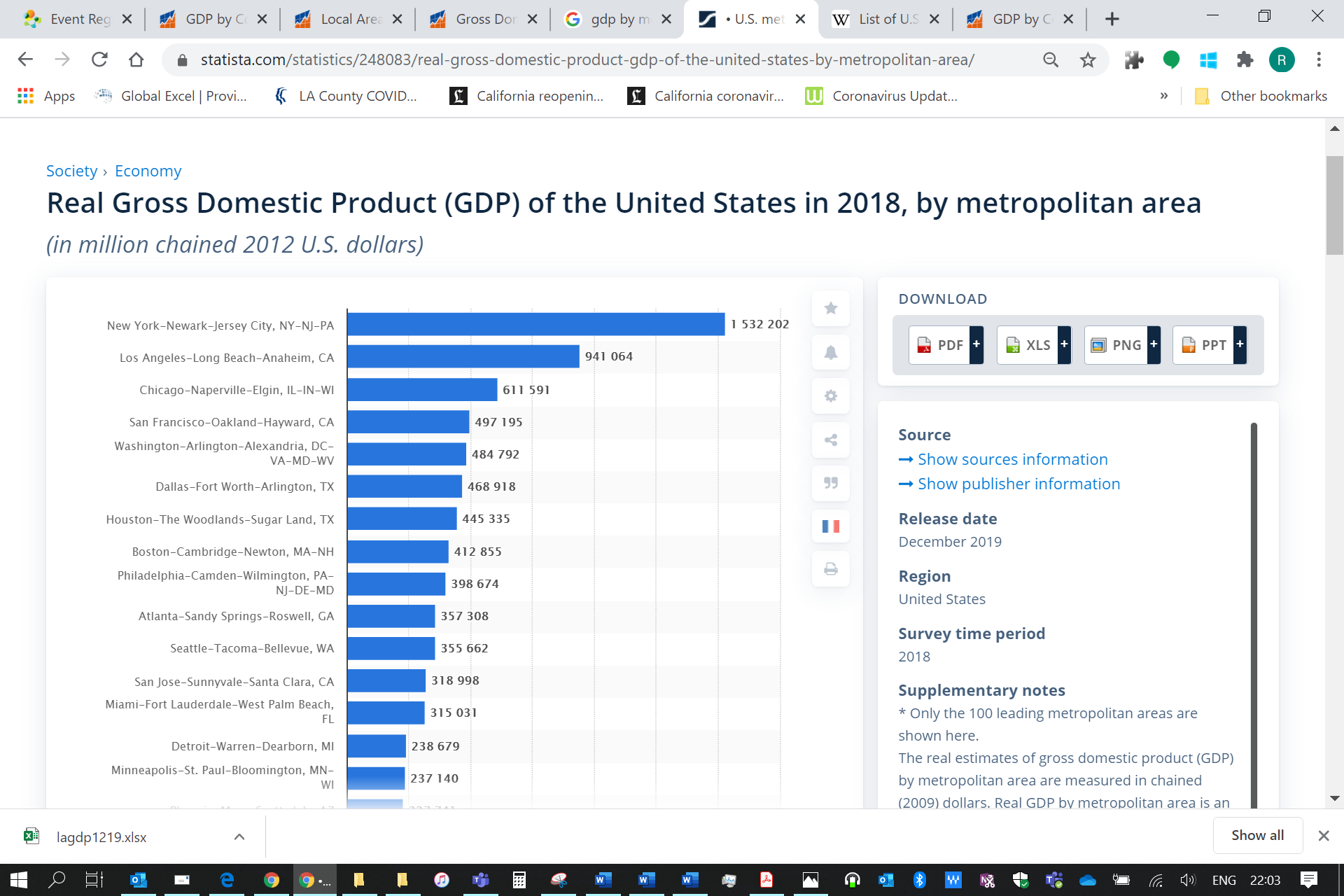 Source: Bureau of Economic Analysis, 2019